Geometria EspacialObserve os objetos nas figuras a seguir: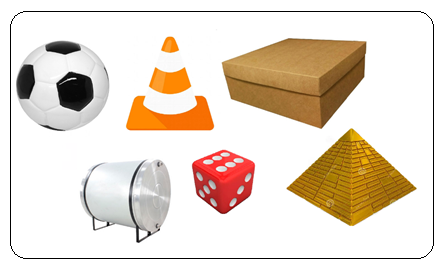 Cada objeto representado nessas figuras, está associado uma figura geométrica espacial. Veja o quadro a seguir com os nomes das figuras espaciais.Vamos associar esses nomes às figuras correspondentes seguir?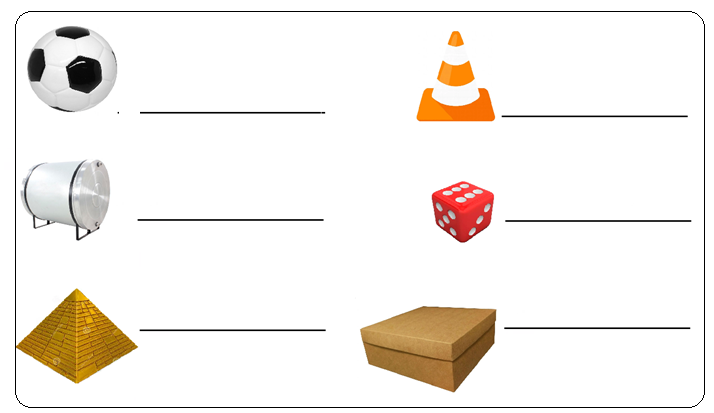 Essas figuras geométricas possuem características que nos permite dividi-las em dois grupos: poliedros e corpos redondos. Os poliedros são aquelas figuras que possuem apenas faces planas. Os corpos redondos podem possuir faces planas, mas também possuem faces arredondadas.Poliedros: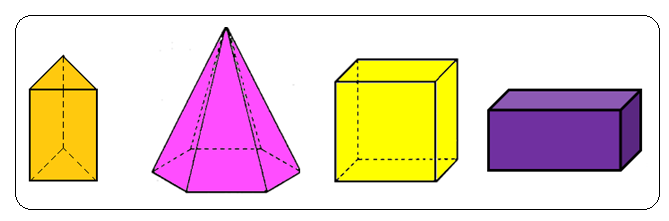 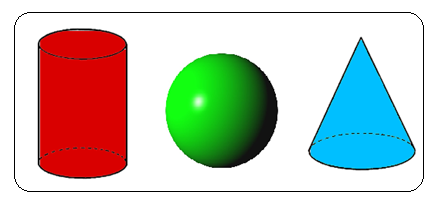 Corpos redondos:Os poliedros se dividem em dois grandes grupos: os prismas e as pirâmides:Prismas: possuem duas bases iguais (teto e chão) e faces laterais quadrangulares (paredes).      Observação: o cubo e o paralelepípedo são prismas.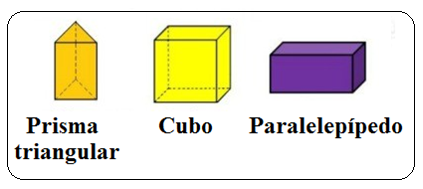 Pirâmides: Possuem apenas uma base e faces laterais triangulares.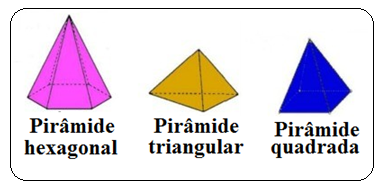 Ainda em relação aos poliedros, devemos conhecer os três elementos que formam um poliedro: face (região plana), aresta (encontro das faces) e vértice (encontro das arestas).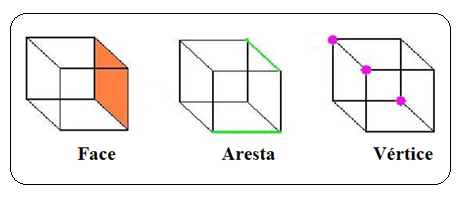 É muito importante reconhecer esses elementos, assim como a quantidade de cada um.Exemplo: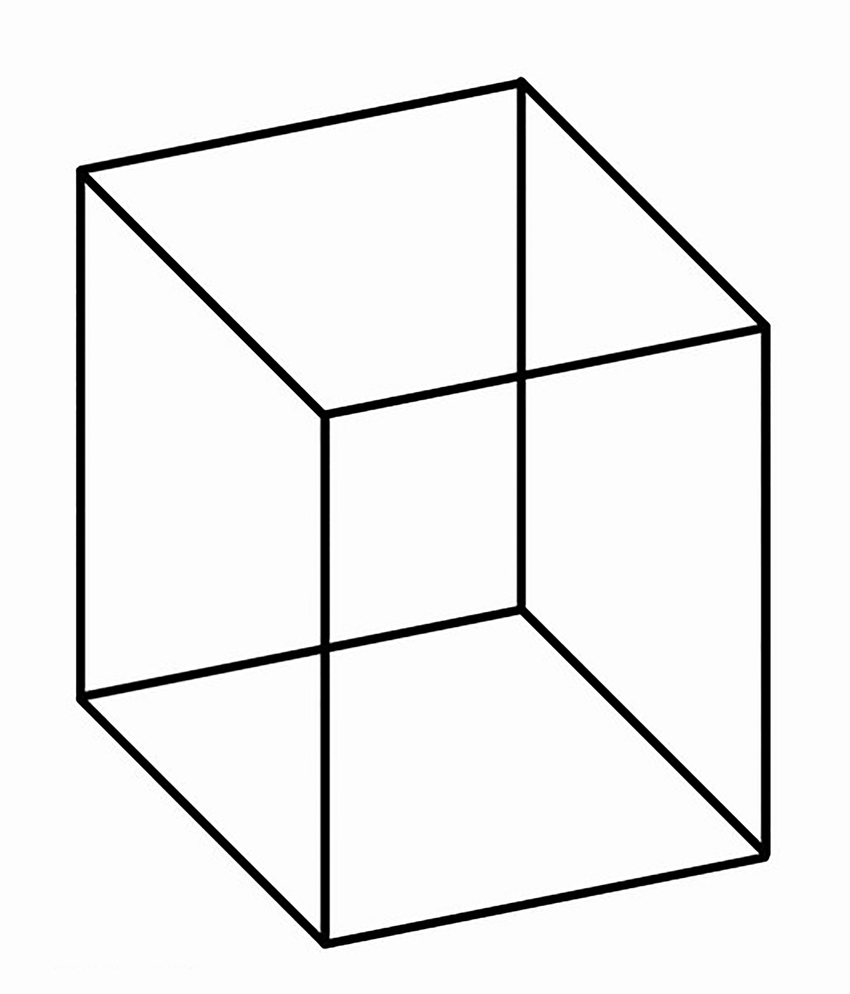 O cubo possui:6 faces, 12 arestas  8 vérticesOs corpos redondos mais importantes são três: cilindro, esfera e cone.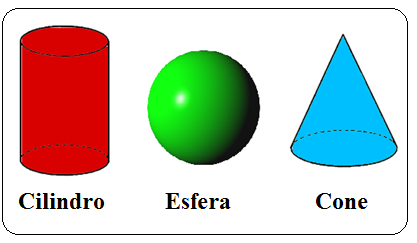 ATIVIDADES1 – Marta trabalha numa fábrica de caixas. Observe o formato das caixas que Marta fabricou. 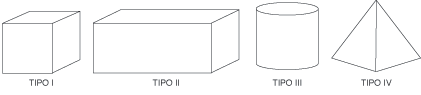 As caixas mais vendidas para colocar bombons têm a forma de cubos e paralelepípedos. Quais são elas?
(A) Tipo I e II(B) Tipo I e III(C) Tipo II e III(D) Tipo II e IV2 – Observe o bumbo que Beto gosta de tocar. 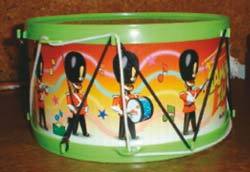 Qual é a forma do bumbo?– O sólido do desenho abaixo é composto de: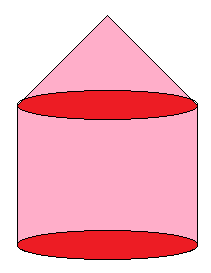 um cone e um prisma.                       um cilindro e uma pirâmide.um cilindro e um cone.dois cones.   4 – Observe que a pirâmide a seguir, tem todas as faces triangulares. Qual o número de faces, de vértices e de arestas desta pirâmide?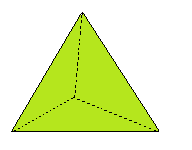 5 – Observe o prisma a seguir. Qual o número de faces, de vértices e de arestas desta pirâmide?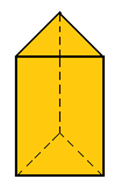 6 – Qual é o sólido geométrico que podemos formar com as seguintes regiões planas?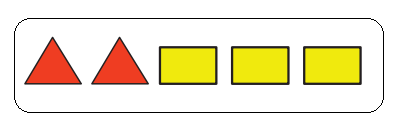 7 - Escreve a nome da figura geométrica relacionada a cada objeto a seguir:MATEMÁTICA – 3º ANO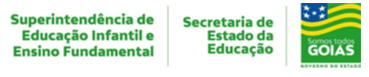 2ª QUINZENA - 2º CORTETema/ Conhecimento: Figuras geométricas espaciais, corpos redondos e não redondos. Associação e características das figuras geométricas espaciais.Tema/ Conhecimento: Figuras geométricas espaciais, corpos redondos e não redondos. Associação e características das figuras geométricas espaciais.Tema/ Conhecimento: Figuras geométricas espaciais, corpos redondos e não redondos. Associação e características das figuras geométricas espaciais.Habilidades: (EF03MA13-A) Associar verbalmente ou por escrito figuras geométricas espaciais, como cubo, bloco retangular, pirâmide, cone, cilindro e esfera, a objetos do mundo físico, das artes visuais em objetos e suas representações geométricas, e identificar os elementos faces, vértices e aresta, quando existirem. (EF03MA14-A) Descrever características de algumas figuras geométricas espaciais, como prismas retos, pirâmides, cilindros, cones, presentes em objetos e/ou em suas representações geométricas, utilizando tecnologias digitais, materiais manipuláveisHabilidades: (EF03MA13-A) Associar verbalmente ou por escrito figuras geométricas espaciais, como cubo, bloco retangular, pirâmide, cone, cilindro e esfera, a objetos do mundo físico, das artes visuais em objetos e suas representações geométricas, e identificar os elementos faces, vértices e aresta, quando existirem. (EF03MA14-A) Descrever características de algumas figuras geométricas espaciais, como prismas retos, pirâmides, cilindros, cones, presentes em objetos e/ou em suas representações geométricas, utilizando tecnologias digitais, materiais manipuláveisHabilidades: (EF03MA13-A) Associar verbalmente ou por escrito figuras geométricas espaciais, como cubo, bloco retangular, pirâmide, cone, cilindro e esfera, a objetos do mundo físico, das artes visuais em objetos e suas representações geométricas, e identificar os elementos faces, vértices e aresta, quando existirem. (EF03MA14-A) Descrever características de algumas figuras geométricas espaciais, como prismas retos, pirâmides, cilindros, cones, presentes em objetos e/ou em suas representações geométricas, utilizando tecnologias digitais, materiais manipuláveisNOME:NOME:DATA: UNIDADE ESCOLAR:UNIDADE ESCOLAR:UNIDADE ESCOLAR:ConeCuboCilindroParalelepípedoPirâmideEsferaa)   ________________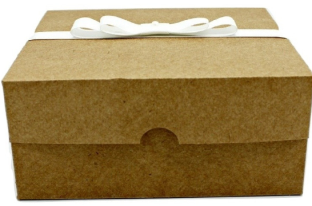 d)______________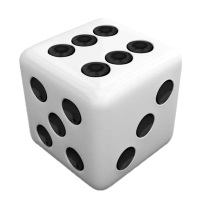 b)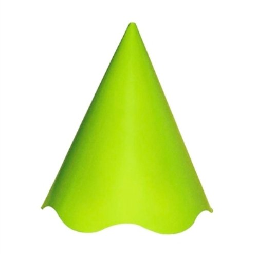 _____________e)_____________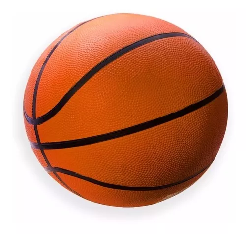 c)____________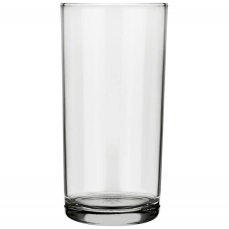 f) 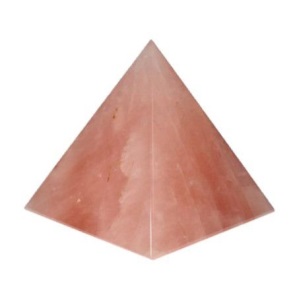 ______________